Options 2023Skilled Trades Career Fair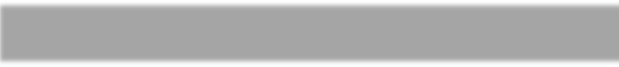 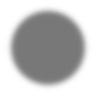 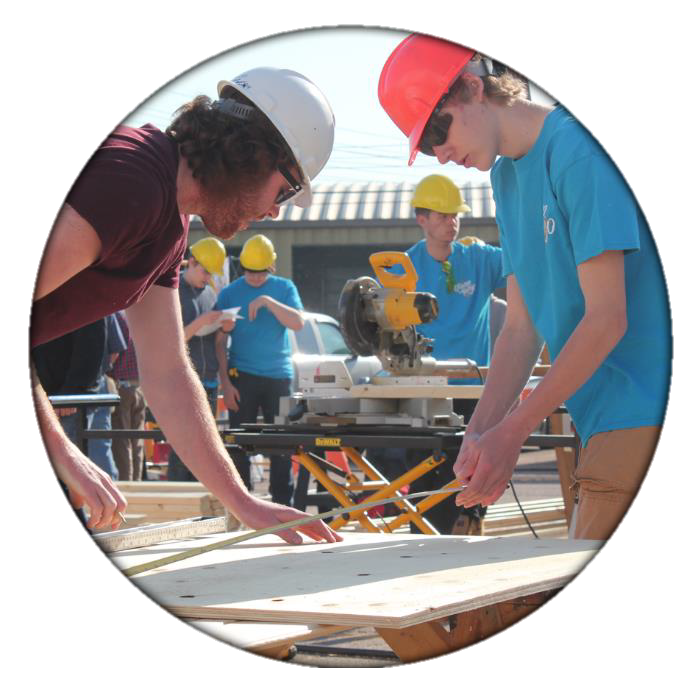 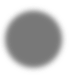 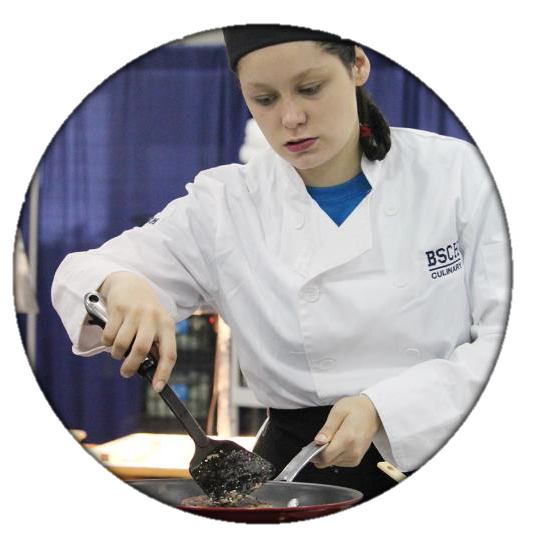 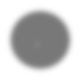 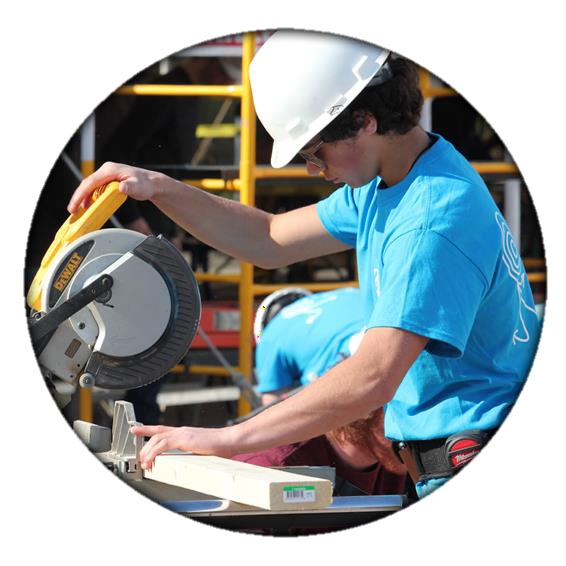 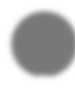 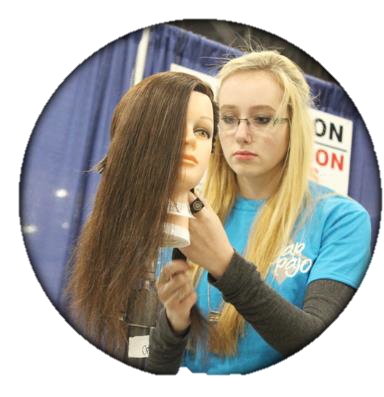 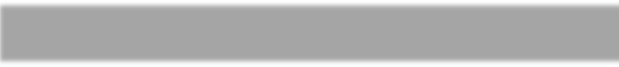 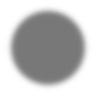 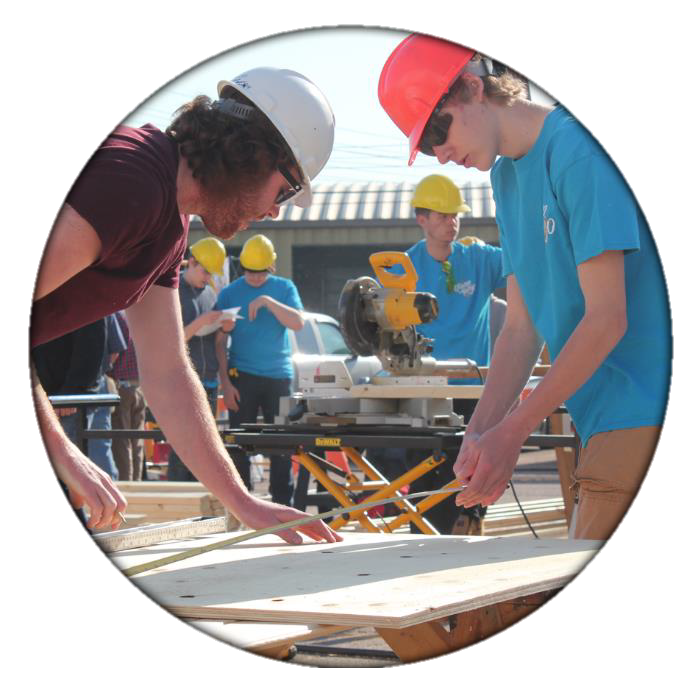 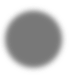 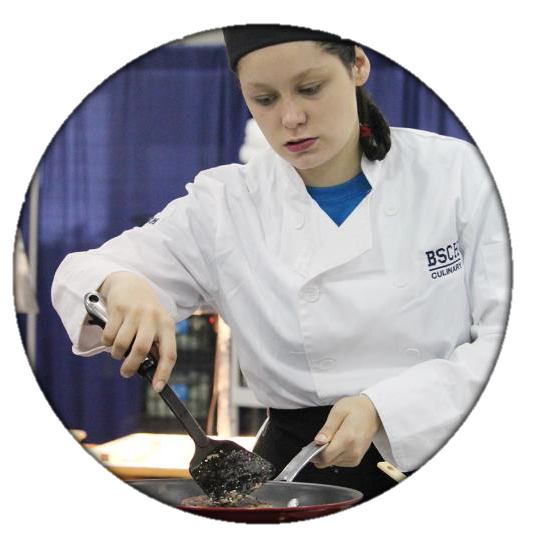 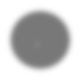 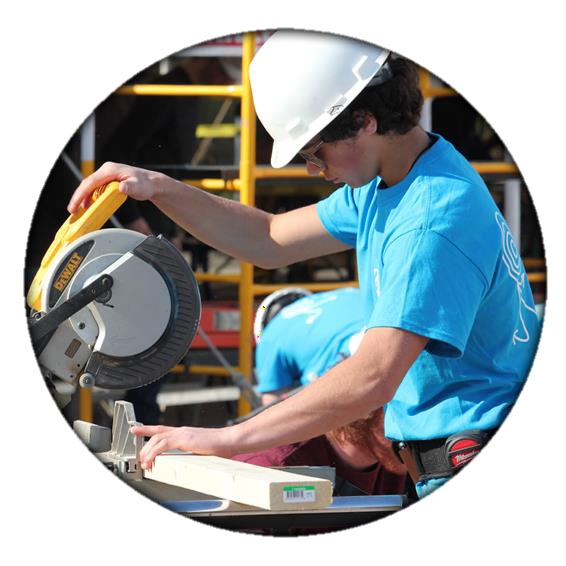 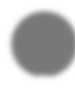 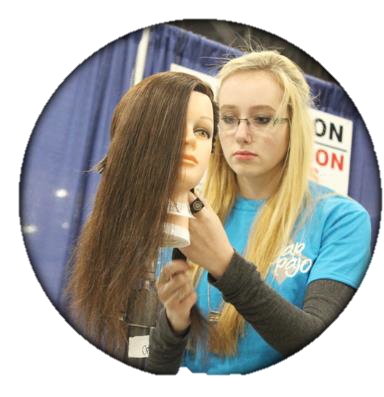 Wednesday, May 31, 2023 Pembroke Memorial Centre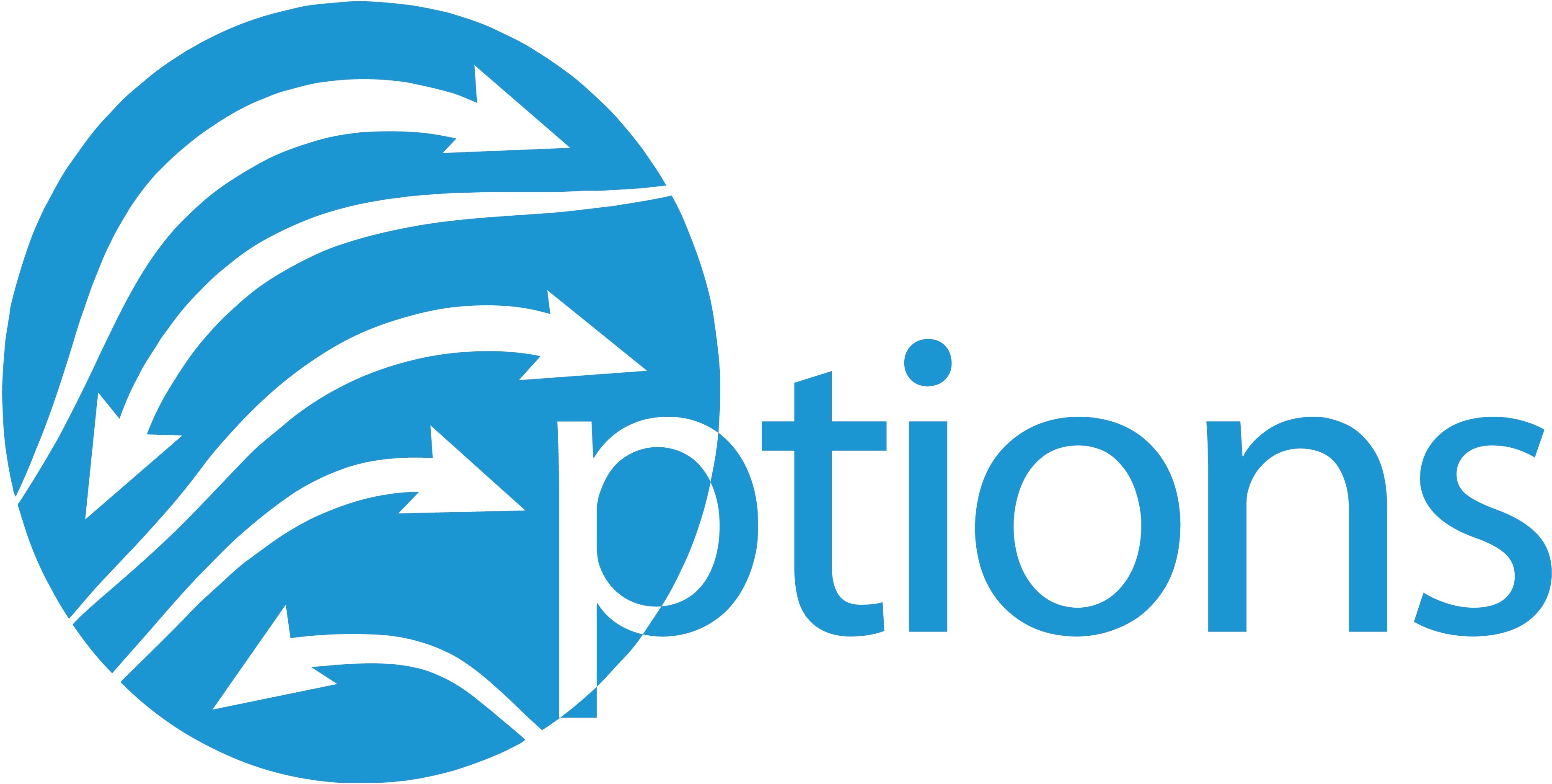 	Annual Options Event	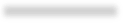 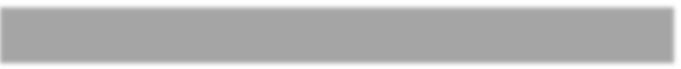 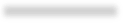 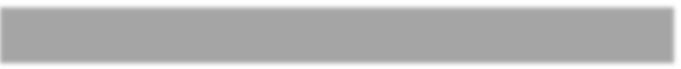 The Options Skilled Trades Career Fair has been supporting Renfrew County high school students with career decision making for more almost 20 years. The event is one of the largest regional skilled trades showcases in Eastern Ontario, and each year more than 250 students participate in more than a dozen skills competitions that highlight their talent in everything from culinary arts to welding.We encourage your organization to get involved with Options 2023 as a corporate sponsor.There are several sponsorship levels available, and your financial support will allow us to ensure that the event continues to be a major community event that supports the need for youth to enter skilled trades careers in Renfrew County.The Master Builder Sponsorship is intended to support the cost of the Team Carpentry competition and will help cover the cost of the building materials needed for the competition projects that are constructed by students. These projects are sold at the end of the skills competition and help raise money for the Options bursary program – a bursary that rewards high school graduates who are pursuing an apprenticeship upon graduation.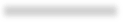 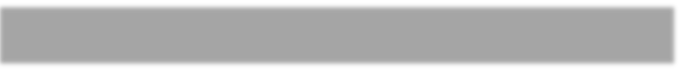 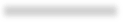 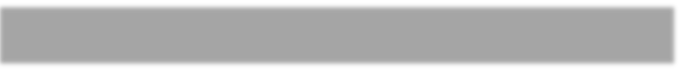 Your sponsorship includes:Pre-event photo opportunity announcing your sponsorshipMedia release issued by Options organizing committee recognizing your sponsorship of eventSignage at the event at the Team Carpentry competition as well as on other Options promotional materials such as website / posters / info sheets / floor plans, etc.Opportunity to present winning teams with their prizes – this will include a photo opportunity with the winning students (this could support public and media relations for your organization)Opportunity to have your employees participate as judges in the Team Carpentry competition(judges must be licensed carpenters)Opportunity to provide a guest emcee for opening ceremonies at Options Skilled Trades FairOpportunity to make a presentation on career opportunities within your organization that are related to the skilled trades and to set up a display booth at OptionsOpportunity to have a senior leader within your organization participate in the celebrity skills competitionThe Journeyperson Sponsorship is intended to support the cost of materials needed to run the various skills competitions at the Options 2023 event. Depending on what competition you sponsor, the materials purchased with these funds may be donated to local high schools if they can be re-used. Example: Lawnmower motors for small engine competition.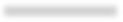 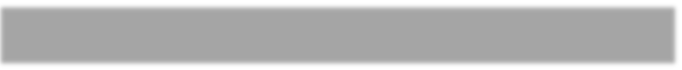 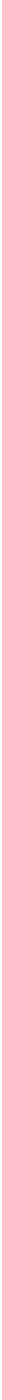 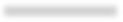 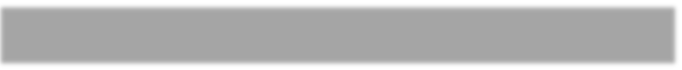 Your sponsorship includes: Recognition of your sponsorship on the Options 2023 Skilled Trades Fair websiteThe opportunity to choose the competition you want to sponsor with signage at the competitionOpportunity to present winning teams with their prizes – this will include a photo opportunity with the winning students (this could support Public and Media Relations for your organization)Signage at the event indicating your organization is a sponsorOpportunity to set up a display booth at Options to promote trades careers within your organizationInvitation to opening ceremonies for the Options 2023 Skilled Trades FairThe Red Seal Sponsorship supports the food costs to feed the more than 200 competitors in the skills competitions, while also providing them with water and nutritional snacks during the day. It is essential that the students are in good health during the competitions so they can perform to the best of their abilities, and therefore feeding them is a major priority for event organizers.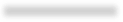 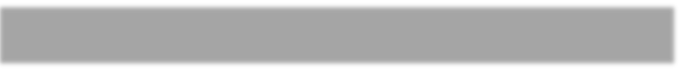 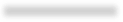 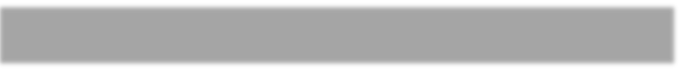 Your sponsorship includes:Recognition of your sponsorship on the Options 2023 Skilled Trades Fair websiteStudent competitor meal tickets will include a mention that your organization has provided the funding for the mealsSignage at the event indicating your organization is a sponsorOpportunity to set up a display booth at Options to promote trades careers within your organizationInvitation to opening ceremonies for the Options 2023 Skilled Trades FairThe Apprenticeship Sponsorship provides organizations with the opportunity to help cover the cost of buying prizes for student competitors in the skills competitions. With more than 200 student competitors, a lot of prizes are needed as we award first, second and third place prizes in each competition.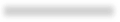 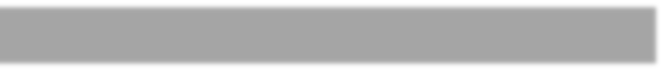 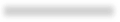 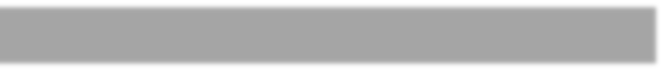 Your sponsorship includes:Recognition of your sponsorship on the Options 2023 Skilled Trades Fair websiteThe opportunity to choose what competition you will be providing the prizes for and also provide feedback on what the prizes should beSignage at the event indicating your organization is a sponsorOpportunity to set up a display booth at Options to promote trades careers within your organizationInvitation to opening ceremonies for the Options 2023 Skilled Trades Fairwith the opportunity to celebrate diversity in the trades by removing stereotypes in traditionally male-dominated careers. With more than 200 student competitors, many of them young women, this sponsorship helps organizers recognize the high number of female high school students who are interested in a skilled trades career.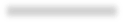 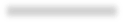 Your sponsorship includes:Recognition of your sponsorship on the Options 2023 Skilled Trades Fair website	Opportunity to set up a display booth at Options to promote trades careers within your organization	Invitation to opening ceremonies for the Options 2023 Skilled Trades Fair	Opportunity to showcase women within your organization that are working in a skilled trades occupation (social media, website etc.)If your organization is interested in sponsoring theOptions 2023 Skilled Trades Career Fair, please contact Jamie Bramburgerof Algonquin College Pembroke Waterfront Campus at:613-735-4700, ext. 2756brambuj@algonquincollege.com